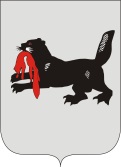 ИРКУТСКАЯ ОБЛАСТЬСЛЮДЯНСКАЯОКРУЖНАЯ ИЗБИРАТЕЛЬНАЯ КОМИССИЯМНОГОМАНДАТНОГО ИЗБИРАТЕЛЬНОГО ОКРУГА №2г. СлюдянкаО регистрации Мальцевой Ольги Анатольевныкандидатом в депутаты Думы Слюдянского городского поселения Слюдянского районаПроверив соответствие порядка выдвижения гражданина Российской Федерации Мальцевой Ольги Анатольевны кандидата в депутаты Думы Слюдянского городского поселения требованиям Закона Иркутской области от 11 ноября 2011 года № 116-ОЗ «О муниципальных выборах в Иркутской области» (далее – Закон) и представленные для регистрации кандидатом документы, в соответствии с пунктом 11 статьи 33, частью 1 статьи 62 указанного Закона, Слюдянская  окружная избирательная комиссия  многомандатного избирательного округа №2РЕШИЛА:1. Зарегистрировать кандидатом в депутаты Думы Слюдянского городского поселения Слюдянского района Мальцеву Ольгу Анатольевну, гражданина Российской Федерации, дата рождения – 21 марта 1977 г., заведующую муниципальным бюджетным дошкольным образовательным учреждением «Детский сад №1 г. Слюдянки», проживающую в г. Слюдянка Слюдянского района Иркутской области, выдвинутую избирательным объединением Слюдянским   районным местным отделением  Партии «ЕДИНАЯ РОССИЯ», «29» июля 2017 года в 10 часов 15 минут.2. Выдать Мальцевой Ольге Анатольевне удостоверение установленного образца.3. Направить копию решения в газету «Славное море». Председатель комиссии                      		           	И.А. ОблаковаСекретарь комиссии                                                             Н.Б. АрьяноваИРКУТСКАЯ ОБЛАСТЬСЛЮДЯНСКАЯОКРУЖНАЯ ИЗБИРАТЕЛЬНАЯ КОМИССИЯМНОГОМАНДАТНОГО ИЗБИРАТЕЛЬНОГО ОКРУГА №2г. СлюдянкаО регистрации Плохотнюка Александра Владимировичакандидатом в  депутаты Думы Слюдянского городского поселения Слюдянского районаПроверив соответствие порядка выдвижения гражданина Российской Федерации Плохотнюка  Александра Владимировича кандидата в депутаты Думы Слюдянского городского поселения требованиям Закона Иркутской области от 11 ноября 2011 года № 116-ОЗ «О муниципальных выборах в Иркутской области» (далее – Закон) и представленные для регистрации кандидатом документы, в соответствии с пунктом 11 статьи 33, частью 1 статьи 62 указанного Закона, Слюдянская  окружная избирательная комиссия  многомандатного избирательного округа №2РЕШИЛА:1. Зарегистрировать кандидатом в депутаты Думы Слюдянского городского поселения  Плохотнюка Александра Владимировича, гражданина Российской Федерации, дата рождения – 02 ноября 1955 г., корреспондента муниципального автономного  учреждения «Объединённая редакция телевидения, радио, газеты «Славное море» Слюдянского района, депутата Думы Слюдянского городского поселения, осуществляющего свои полномочия на непостоянной основе, проживающего в г. Слюдянка Слюдянского района Иркутской области, выдвинутого избирательным объединением Слюдянским   районным местным отделением  Партии «ЕДИНАЯ РОССИЯ», «29» июля 2017 года в 10 часов 30 минут.2. Выдать Плохотнюку Александру Владимировичу удостоверение установленного образца.3. Направить копию решения в газету «Славное море». Председатель комиссии                      		           	И.А. ОблаковаСекретарь комиссии                                                             Н.Б. АрьяноваИРКУТСКАЯ ОБЛАСТЬСЛЮДЯНСКАЯОКРУЖНАЯ ИЗБИРАТЕЛЬНАЯ КОМИССИЯМНОГОМАНДАТНОГО ИЗБИРАТЕЛЬНОГО ОКРУГА №2г. СлюдянкаО регистрации Рыбакова Максима Анатольевичакандидатом в  депутаты Думы Слюдянского городского поселения Слюдянского районаПроверив соответствие порядка выдвижения гражданина Российской Федерации Рыбакова Максима Анатольевича кандидата в депутаты Думы Слюдянского городского поселения требованиям Закона Иркутской области от 11 ноября 2011 года № 116-ОЗ «О муниципальных выборах в Иркутской области» (далее – Закон) и представленные для регистрации кандидатом документы, в соответствии с пунктом 11 статьи 33, частью 1 статьи 62 указанного Закона, Слюдянская  окружная избирательная комиссия  многомандатного избирательного округа №2РЕШИЛА:1. Зарегистрировать кандидатом в депутаты Думы Слюдянского городского поселения  Рыбакова Максима Анатольевича, гражданина Российской Федерации, дата рождения – 28 сентября 1970 г., генерального директора ООО «ИРЦ», директора ООО «Ауксилиум», проживающего в г. Слюдянка Слюдянского района Иркутской области, выдвинутого избирательным объединением Слюдянским   местным отделением  КПРФ, «29» июля 2017 года в 10 часов 45 минут.2. Выдать Рыбакову Максиму Анатольевичу удостоверение установленного образца.3. Направить копию решения в газету «Славное море». Председатель комиссии                      		           	И.А. ОблаковаСекретарь комиссии                                                             Н.Б. АрьяноваИРКУТСКАЯ ОБЛАСТЬСЛЮДЯНСКАЯОКРУЖНАЯ ИЗБИРАТЕЛЬНАЯ КОМИССИЯМНОГОМАНДАТНОГО ИЗБИРАТЕЛЬНОГО ОКРУГА №2г. СлюдянкаО регистрации Чуйко Сергея Николаевичакандидатом в  депутаты Думы Слюдянского городского поселения Слюдянского районаПроверив соответствие порядка выдвижения гражданина Российской Федерации Чуйко Сергея Николаевича кандидата в депутаты Думы Слюдянского городского поселения требованиям Закона Иркутской области от 11 ноября 2011 года № 116-ОЗ «О муниципальных выборах в Иркутской области» (далее – Закон) и представленные для регистрации кандидатом документы, в соответствии с пунктом 11 статьи 33, частью 1 статьи 62 указанного Закона, Слюдянская  окружная избирательная комиссия  многомандатного избирательного округа №2РЕШИЛА:1. Зарегистрировать кандидатом в депутаты Думы Слюдянского городского поселения  Чуйко Сергея Николаевича, гражданина Российской Федерации, дата рождения – 15 февраля 1958 г., главного инженера ООО «Слюдянское», депутата Думы Слюдянского городского поселения, осуществляющего свои полномочия на непостоянной основе, проживающего в г. Слюдянка Слюдянского района Иркутской области, выдвинутого избирательным объединением Слюдянским   районным местным отделением  Партии «ЕДИНАЯ РОССИЯ», «29» июля 2017 года в 11 часов 00 минут.2. Выдать Чуйко Сергею Николаевичу удостоверение установленного образца.3. Направить копию решения в газету «Славное море». Председатель комиссии                      		           	И.А. ОблаковаСекретарь комиссии                                                             Н.Б. АрьяноваИРКУТСКАЯ ОБЛАСТЬСЛЮДЯНСКАЯОКРУЖНАЯ ИЗБИРАТЕЛЬНАЯ КОМИССИЯМНОГОМАНДАТНОГО ИЗБИРАТЕЛЬНОГО ОКРУГА №2г. СлюдянкаО регистрации Корытовой Натальи Васильевныкандидатом в  депутаты Думы Слюдянского городского поселения Слюдянского районаПроверив соответствие порядка выдвижения гражданина Российской Федерации Корытовой Натальи Васильевны кандидата в депутаты Думы Слюдянского городского поселения требованиям Закона Иркутской области от 11 ноября 2011 года № 116-ОЗ «О муниципальных выборах в Иркутской области» (далее – Закон) и представленные для регистрации кандидатом документы, в соответствии с пунктом 11 статьи 33, частью 1 статьи 62 указанного Закона, Слюдянская  окружная избирательная комиссия  многомандатного избирательного округа №2РЕШИЛА:1. Зарегистрировать кандидатом в депутаты Думы Слюдянского городского поселения  Корытову Наталью Васильевну, гражданина Российской Федерации, дата рождения – 29 марта1964 г., заведующую  частным дошкольным учреждением «Детский-сад №213 открытого акционерного общества «Российские железные дороги», депутата Думы Слюдянского городского поселения, осуществляющую свои полномочия на непостоянной основе, проживающую в г. Слюдянка Слюдянского района Иркутской области, выдвинутую избирательным объединением Слюдянским   районным местным отделением  Партии «ЕДИНАЯ РОССИЯ», «29» июля 2017 года в 11 часов 15 минут.2. Выдать Корытовой Наталье Васильевне удостоверение установленного образца.3. Направить копию решения в газету «Славное море». Председатель комиссии                      		           	И.А. ОблаковаСекретарь комиссии                                                             Н.Б. АрьяноваИРКУТСКАЯ ОБЛАСТЬСЛЮДЯНСКАЯОКРУЖНАЯ ИЗБИРАТЕЛЬНАЯ КОМИССИЯМНОГОМАНДАТНОГО ИЗБИРАТЕЛЬНОГО ОКРУГА №2г. СлюдянкаО регистрации Козлова Валентина Валентиновичакандидатом в  депутаты Думы Слюдянского городского поселения Слюдянского районаПроверив соответствие порядка выдвижения гражданина Российской Федерации Козлова Валентина Валентиновича кандидата в депутаты Думы Слюдянского городского поселения требованиям Закона Иркутской области от 11 ноября 2011 года № 116-ОЗ «О муниципальных выборах в Иркутской области» (далее – Закон) и представленные для регистрации кандидатом документы, в соответствии с пунктом 11 статьи 33, частью 1 статьи 62 указанного Закона, Слюдянская  окружная избирательная комиссия  многомандатного избирательного округа №2РЕШИЛА:1. Зарегистрировать кандидатом в депутаты Думы Слюдянского городского поселения  Козлова Валентина Валентиновича, гражданина Российской Федерации, дата рождения – 21 января 1959 г., начальника котельной «Перевал» ООО «Слюдянское», проживающего в г. Слюдянка Слюдянского района Иркутской области, выдвинутого избирательным объединением Слюдянским   местным отделением  КПРФ, «29» июля 2017 года в 11 часов 20 минут.2. Выдать Козлову Валентину Валентиновичу удостоверение установленного образца.3. Направить копию решения в газету «Славное море». Председатель комиссии                      		           	И.А. ОблаковаСекретарь комиссии                                                             Н.Б. АрьяноваИРКУТСКАЯ ОБЛАСТЬСЛЮДЯНСКАЯОКРУЖНАЯ ИЗБИРАТЕЛЬНАЯ КОМИССИЯМНОГОМАНДАТНОГО ИЗБИРАТЕЛЬНОГО ОКРУГА №2г. СлюдянкаО регистрации Доценко Людмилы  Васильевныкандидатом в  депутаты Думы Слюдянского городского поселения Слюдянского районаПроверив соответствие порядка выдвижения гражданина Российской Федерации Доценко Людмилы Васильевны кандидата в депутаты Думы Слюдянского городского поселения требованиям Закона Иркутской области от 11 ноября 2011 года № 116-ОЗ «О муниципальных выборах в Иркутской области» (далее – Закон) и представленные для регистрации кандидатом документы, в соответствии с пунктом 11 статьи 33, частью 1 статьи 62 указанного Закона, Слюдянская  окружная избирательная комиссия  многомандатного избирательного округа №2РЕШИЛА:1. Зарегистрировать кандидатом в депутаты Думы Слюдянского городского поселения  Доценко Людмилу Васильевну, гражданина Российской Федерации, дата рождения – 24 июля 1966 г.,  директора   частного образовательного  учреждения «Школа -интернат№23» открытого акционерного общества «Российские железные дороги», проживающую в г. Слюдянка Слюдянского района Иркутской области, выдвинутую избирательным объединением Слюдянским   районным местным отделением  Партии «ЕДИНАЯ РОССИЯ», «29» июля 2017 года в 11 часов 30минут.2. Выдать Доценко Людмиле Васильевне удостоверение установленного образца.3. Направить копию решения в газету «Славное море». Председатель комиссии                      		           	И.А. ОблаковаСекретарь комиссии                                                             Н.Б. АрьяноваИРКУТСКАЯ ОБЛАСТЬСЛЮДЯНСКАЯОКРУЖНАЯ ИЗБИРАТЕЛЬНАЯ КОМИССИЯМНОГОМАНДАТНОГО ИЗБИРАТЕЛЬНОГО ОКРУГА №2г. СлюдянкаО регистрации Хабибуллина Равиля Альфридовичакандидатом в  депутаты Думы Слюдянского городского поселения Слюдянского районаПроверив соответствие порядка выдвижения гражданина Российской Федерации Хабибуллина Равиля Альфридовича кандидата в депутаты Думы Слюдянского городского поселения требованиям Закона Иркутской области от 11 ноября 2011 года № 116-ОЗ «О муниципальных выборах в Иркутской области» (далее – Закон) и представленные для регистрации кандидатом документы, в соответствии с пунктом 11 статьи 33, частью 1 статьи 62 указанного Закона, Слюдянская  окружная избирательная комиссия  многомандатного избирательного округа №2РЕШИЛА:1. Зарегистрировать кандидатом в депутаты Думы Слюдянского городского поселения  Хабибуллина Равиля Альфридовича, гражданина Российской Федерации, дата рождения – 17 декабря 1981 г., стрелка стрелковой команды Улан-Удэнского отряда ВО филиала ФГП ВО ЖДТ  России на ВСЖД, проживающего в г. Слюдянка Слюдянского района Иркутской области, выдвинутого избирательным объединением Слюдянским   местным отделением  КПРФ, «29» июля 2017 года в 11 часов 45 минут.2. Выдать Хабибуллину Равилю Альфридовичу удостоверение установленного образца.3. Направить копию решения в газету «Славное море». Председатель комиссии                      		           	И.А. ОблаковаСекретарь комиссии                                                             Н.Б. АрьяноваИРКУТСКАЯ ОБЛАСТЬСЛЮДЯНСКАЯОКРУЖНАЯ ИЗБИРАТЕЛЬНАЯ КОМИССИЯМНОГОМАНДАТНОГО ИЗБИРАТЕЛЬНОГО ОКРУГА №2г. СлюдянкаО регистрации Жарникова Вадима Сергеевичакандидатом в  депутаты Думы Слюдянского городского поселения Слюдянского районаПроверив соответствие порядка выдвижения гражданина Российской Федерации Жарникова Вадима Сергеевича кандидата в депутаты Думы Слюдянского городского поселения требованиям Закона Иркутской области от 11 ноября 2011 года № 116-ОЗ «О муниципальных выборах в Иркутской области» (далее – Закон) и представленные для регистрации кандидатом документы, в соответствии с пунктом 11 статьи 33, частью 1 статьи 62 указанного Закона, Слюдянская  окружная избирательная комиссия  многомандатного избирательного округа №2РЕШИЛА:1. Зарегистрировать кандидатом в депутаты Думы Слюдянского городского поселения  Жарникова Вадима Сергеевича, гражданина Российской Федерации, дата рождения – 19 декабря 1987 г., помощника машиниста ОАО «РЖД» Локомотивного депо Слюдянка-1, проживающего в г. Слюдянка Слюдянского района Иркутской области, выдвинутого избирательным объединением Иркутским региональным отделением   политической партии ЛДПР, «29» июля 2017 года в 12 часов 00 минут.2. Выдать Жарникову Вадиму Сергеевичу удостоверение установленного образца.3. Направить копию решения в газету «Славное море». Председатель комиссии                      		           	И.А. ОблаковаСекретарь комиссии                                                             Н.Б. АрьяноваИРКУТСКАЯ ОБЛАСТЬСЛЮДЯНСКАЯОКРУЖНАЯ ИЗБИРАТЕЛЬНАЯ КОМИССИЯМНОГОМАНДАТНОГО ИЗБИРАТЕЛЬНОГО ОКРУГА №2г. СлюдянкаО регистрации Королёва Михаила Григорьевичакандидатом в  депутаты Думы Слюдянского городского поселения Слюдянского районаПроверив соответствие порядка выдвижения гражданина Российской Федерации Королёва Михаила Григорьевича кандидата в депутаты Думы Слюдянского городского поселения требованиям Закона Иркутской области от 11 ноября 2011 года № 116-ОЗ «О муниципальных выборах в Иркутской области» (далее – Закон) и представленные для регистрации кандидатом документы, в соответствии с пунктом 11 статьи 33, частью 1 статьи 62 указанного Закона, Слюдянская  окружная избирательная комиссия  многомандатного избирательного округа №2РЕШИЛА:1. Зарегистрировать кандидатом в депутаты Думы Слюдянского городского поселения  Королёва Михаила Григорьевича, гражданина Российской Федерации, дата рождения –06  июля 1956 г., инженера технического надзора ООО «Р-Восток» г. Иркутска, проживающего в г. Иркутске Иркутской области, выдвинутого избирательным объединением Слюдянским   местным отделением  КПРФ, «02» августа 2017 года в 12 часов 00 минут.2. Выдать Королёву Михаилу Григорьевичу удостоверение установленного образца.3. Направить копию решения в газету «Славное море». Председатель комиссии                      		           	И.А. ОблаковаСекретарь комиссии                                                             Н.Б. АрьяноваИРКУТСКАЯ ОБЛАСТЬСЛЮДЯНСКАЯОКРУЖНАЯ ИЗБИРАТЕЛЬНАЯ КОМИССИЯМНОГОМАНДАТНОГО ИЗБИРАТЕЛЬНОГО ОКРУГА №2г. СлюдянкаО регистрации Филиппова Станислава Анатольевичакандидатом в  депутаты Думы Слюдянского городского поселения Слюдянского районаПроверив соответствие порядка выдвижения гражданина Российской Федерации Филиппова Станислава Анатольевича кандидата в депутаты Думы Слюдянского городского поселения требованиям Закона Иркутской области от 11 ноября 2011 года № 116-ОЗ «О муниципальных выборах в Иркутской области» (далее – Закон) и представленные для регистрации кандидатом документы, в соответствии с пунктом 11 статьи 33, частью 1 статьи 62 указанного Закона, Слюдянская  окружная избирательная комиссия  многомандатного избирательного округа №2РЕШИЛА:1. Зарегистрировать кандидатом в депутаты Думы Слюдянского городского поселения  Филиппова Станислава Анатольевича, гражданина Российской Федерации, дата рождения – 10 января 1981 г., главу КФХ, проживающего в г. Иркутске Иркутской области, выдвинутого избирательным объединением  региональным отделением   Политической партии СПРАВЕДЛИВАЯ РОССИЯ в Иркутской области, «02» августа 2017 года в 12 часов 15 минут.2. Выдать Филиппову Станиславу Анатольевичу удостоверение установленного образца.3. Направить копию решения в газету «Славное море». Председатель комиссии                      		           	И.А. ОблаковаСекретарь комиссии                                                             Н.Б. АрьяноваИРКУТСКАЯ ОБЛАСТЬСЛЮДЯНСКАЯОКРУЖНАЯ ИЗБИРАТЕЛЬНАЯ КОМИССИЯМНОГОМАНДАТНОГО ИЗБИРАТЕЛЬНОГО ОКРУГА №2г. СлюдянкаО регистрации Алексеевой  Ольги Васильевныкандидатом в  депутаты Думы Слюдянского городского поселения Слюдянского районаПроверив соответствие порядка выдвижения гражданина Российской Федерации Алексеевой  Ольги Васильевны кандидата в депутаты Думы Слюдянского городского поселения требованиям Закона Иркутской области от 11 ноября 2011 года № 116-ОЗ «О муниципальных выборах в Иркутской области» (далее – Закон) и представленные для регистрации кандидатом документы, в соответствии с пунктом 11 статьи 33, частью 1 статьи 62 указанного Закона, Слюдянская  окружная избирательная комиссия  многомандатного избирательного округа №2РЕШИЛА:1. Зарегистрировать кандидатом в депутаты Думы Слюдянского городского поселения  Алексееву  Ольгу Васильевну, гражданина Российской Федерации, дата рождения – 20 сентября 1970 г., индивидуального предпринимателя «ИП Алексеева», проживающую в г. Слюдянке Слюдянского района Иркутской области, выдвинутую избирательным объединением  региональным отделением   Политической партии СПРАВЕДЛИВАЯ РОССИЯ в Иркутской области, «02» августа 2017 года в 12 часов 30 минут.2. Выдать Алексеевой  Ольге Васильевне удостоверение установленного образца.3. Направить копию решения в газету «Славное море». Председатель комиссии                      		           	И.А. ОблаковаСекретарь комиссии                                                             Н.Б. АрьяноваР Е Ш Е Н И ЕР Е Ш Е Н И Е29 июля 2017 года№ 3/8Р Е Ш Е Н И ЕР Е Ш Е Н И Е29 июля 2017 года№ 3/9Р Е Ш Е Н И ЕР Е Ш Е Н И Е29 июля 2017 года№ 3/10Р Е Ш Е Н И ЕР Е Ш Е Н И Е29 июля 2017 года№ 3/11Р Е Ш Е Н И ЕР Е Ш Е Н И Е29 июля 2017 года№ 3/12Р Е Ш Е Н И ЕР Е Ш Е Н И Е29 июля 2017 года№ 3/13Р Е Ш Е Н И ЕР Е Ш Е Н И Е29 июля 2017 года№ 3/14Р Е Ш Е Н И ЕР Е Ш Е Н И Е29 июля 2017 года№ 3/15Р Е Ш Е Н И ЕР Е Ш Е Н И Е29 июля 2017 года№ 3/16Р Е Ш Е Н И ЕР Е Ш Е Н И Е02 августа 2017 года№ 4/17Р Е Ш Е Н И ЕР Е Ш Е Н И Е02  августа 2017 года№ 4/18Р Е Ш Е Н И ЕР Е Ш Е Н И Е02  августа 2017 года№ 4/19